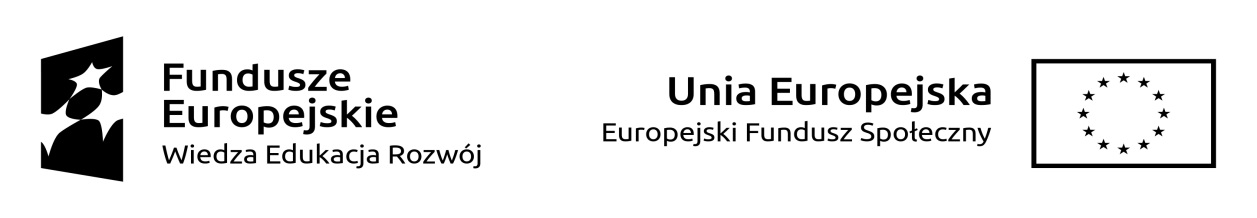 Załącznik nr 2 KARTA OCENY ŚWIADCZENIOBIORCY KIEROWANEGO DO DZIENNEGO DOMU OPIEKIMEDYCZNEJOcena świadczeniobiorcy wg skali Barthel 1)Imię i nazwisko świadczeniobiorcy:......................................................................................................................................................Adres zamieszkania:......................................................................................................................................................Numer PESEL, a w przypadku braku numeru PESEL, numer dokumentu stwierdzającegotożsamość:......................................................................................................................................................Ocena świadczeniobiorcy wg skali BarthelWynik oceny stanu zdrowiaStwierdzam, że wyżej wymieniona osoba wymaga/nie wymaga 1) skierowania do dziennego domu opieki medycznej....................................................................................................................................................................................................................................................................................................................................................................................................................................................................................................................................................... 	      ...................................................................... 	Data, pieczęć, podpis lekarza ubezpieczenia zdrowotnego	       Data, pieczęć, podpis pielęgniarki ubezpieczenia zdrowotnego	.................................1 Mahoney FI, Barthel D. „Badanie funkcjonalne: Wskaźnik Barthel”.Maryland State Med Journal 1965; 14:56-61. Wykorzystane za zgodą.Skala ta może być używana bez ograniczeń dla celów niekomercyjnych.2) W lp. 1 - 10 należy wybrać i podkreślić jedną z możliwości najlepiej opisującą stan świadczeniobiorcy.3) Należy wpisać wartość punktową przypisaną wybranej możliwości.4) Należy wpisać uzyskaną sumę punktów z lp. 1 – 10.Lp.Czynność 2) Wynik 3)1Spożywanie posiłków:0 - nie jest w stanie samodzielnie jeść5 - potrzebuje pomocy w krojeniu, smarowaniu masłem itp. lub wymagazmodyfikowanej diety10 - samodzielny, niezależny2Przemieszczanie się z łóżka na krzesło i z powrotem, siadanie:0 - nie jest w stanie; nie zachowuje równowagi przy siedzeniu5 - większa pomoc fizyczna (jedna lub dwie osoby)10 - mniejsza pomoc słowna lub fizyczna15 - samodzielny3Utrzymywanie higieny osobistej:0 - potrzebuje pomocy przy czynnościach osobistych5 - niezależny przy myciu twarzy, czesaniu się, myciu zębów (z zapewnionymi pomocami)4Korzystanie z toalety (WC)0 - zależny5 - potrzebuje pomocy, ale może coś zrobić sam10 - niezależny, zdejmowanie, zakładanie, ubieranie się, podcieranie się5Mycie, kąpiel całego ciała:0 - zależny5 - niezależny lub pod prysznicem6Poruszanie się po powierzchniach płaskich:0  - nie porusza się lub < 5 - niezależny na wózku; wliczając zakręty > 10 - spacery z pomocą słowną lub fizyczną jednej osoby > 15 - niezależny, ale może potrzebować pewnej pomocy, np. laski > 7Wchodzenie i schodzenie po schodach:0 - nie jest w stanie5 - potrzebuje pomocy słownej, fizycznej; przenoszenie10 - samodzielny8Ubieranie się i rozbieranie:0 - zależny5 - potrzebuje pomocy, ale może wykonywać połowę czynności bezpomocy10 - niezależny w zapinaniu guzików, zamka, sznurowadeł itp9Kontrolowanie stolca/zwieracza odbytu:0 - nie panuje nad oddawaniem stolca lub potrzebuje lewatyw5 - czasami popuszcza (zdarzenia przypadkowe)10 - panuje, utrzymuje stolec10Kontrolowanie moczu/zwieracza pęcherza moczowego:0 - nie panuje nad oddawaniem moczu lub cewnikowany i przez to niesamodzielny5 - czasami popuszcza (zdarzenia przypadkowe)10 - panuje, utrzymuje moc                                                                                        Wynik kwalifikacji 4)